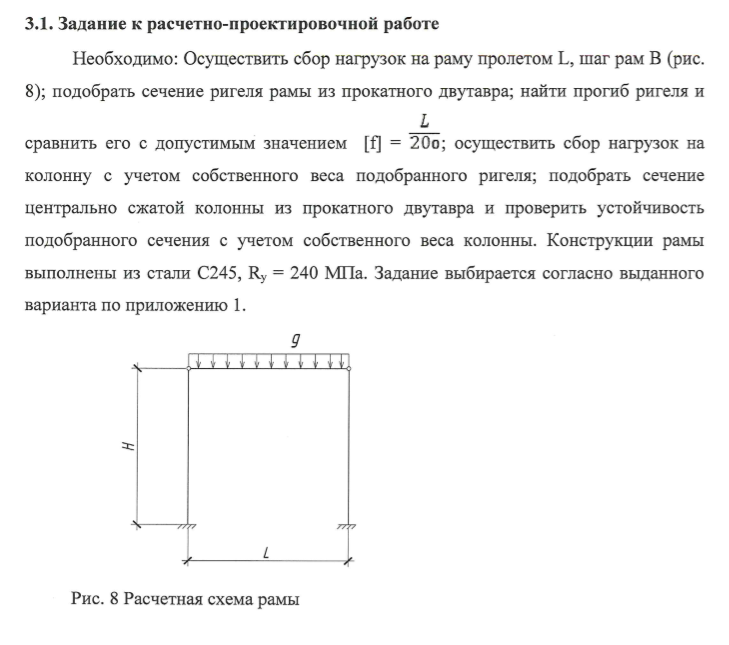 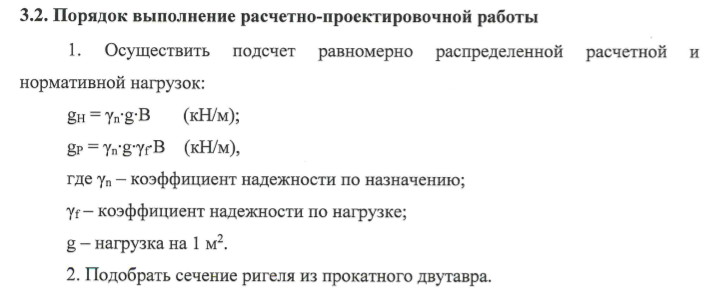 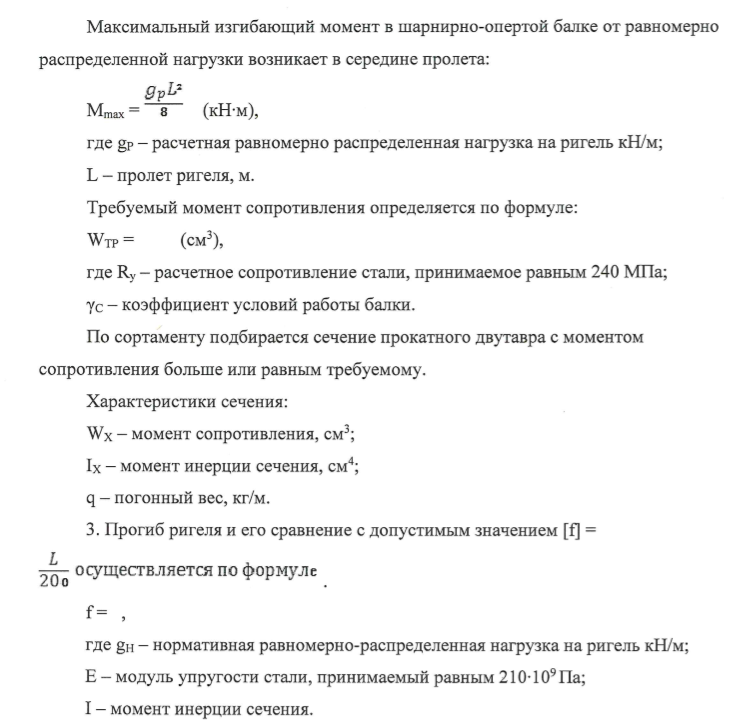 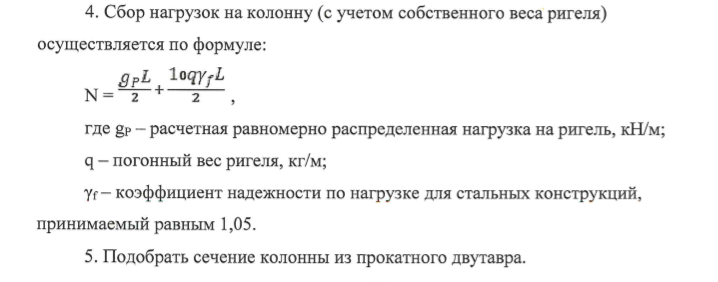 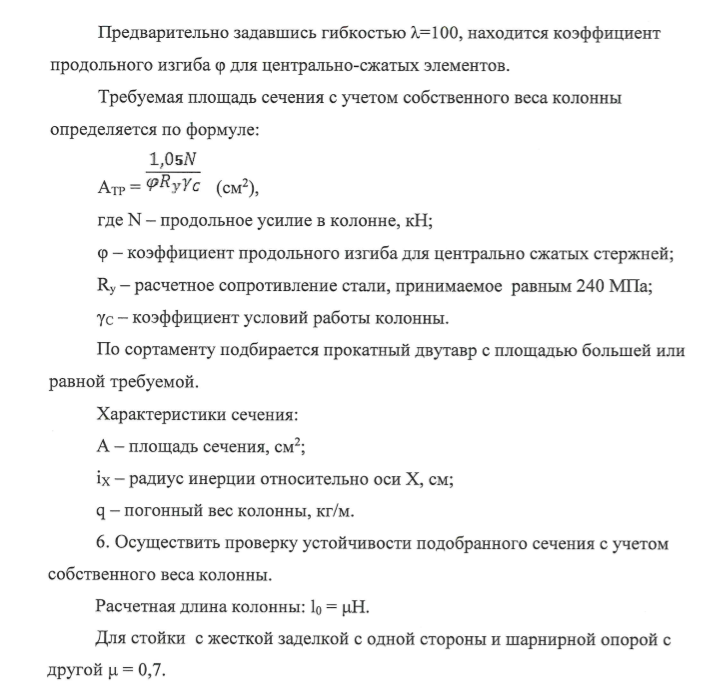 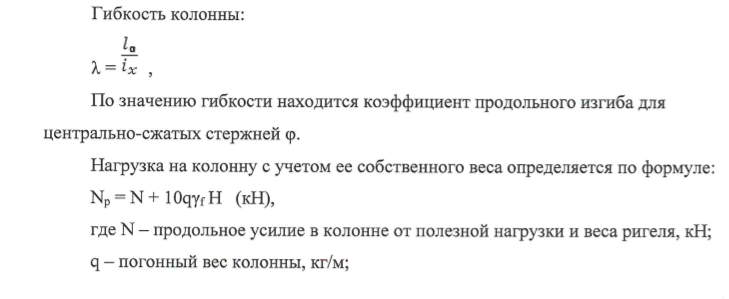 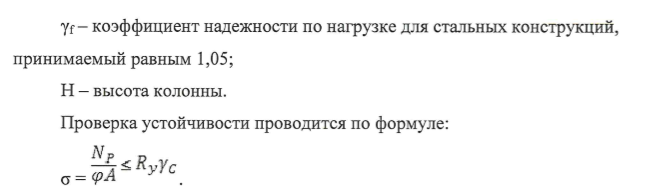 3.3 Оформление работы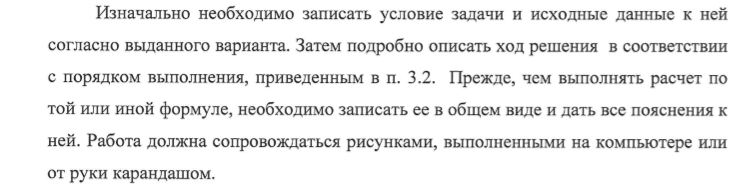 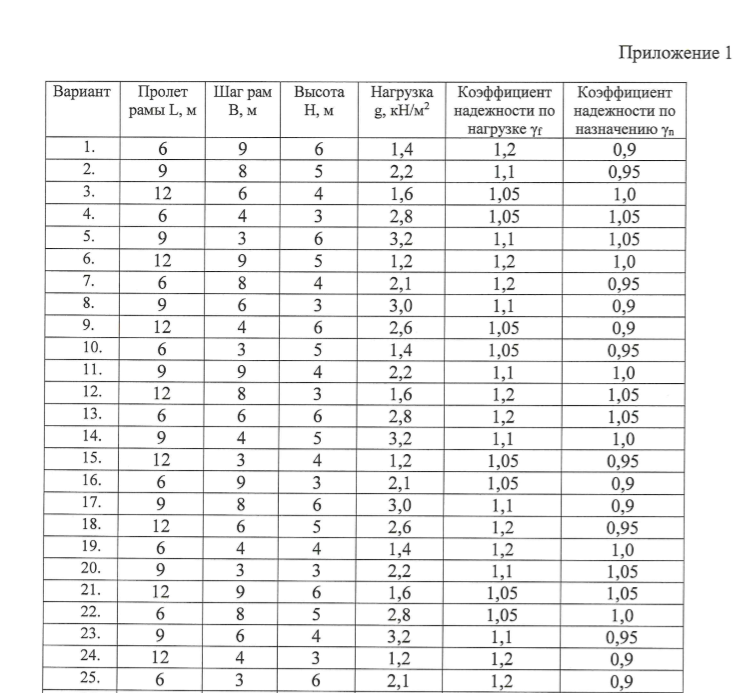 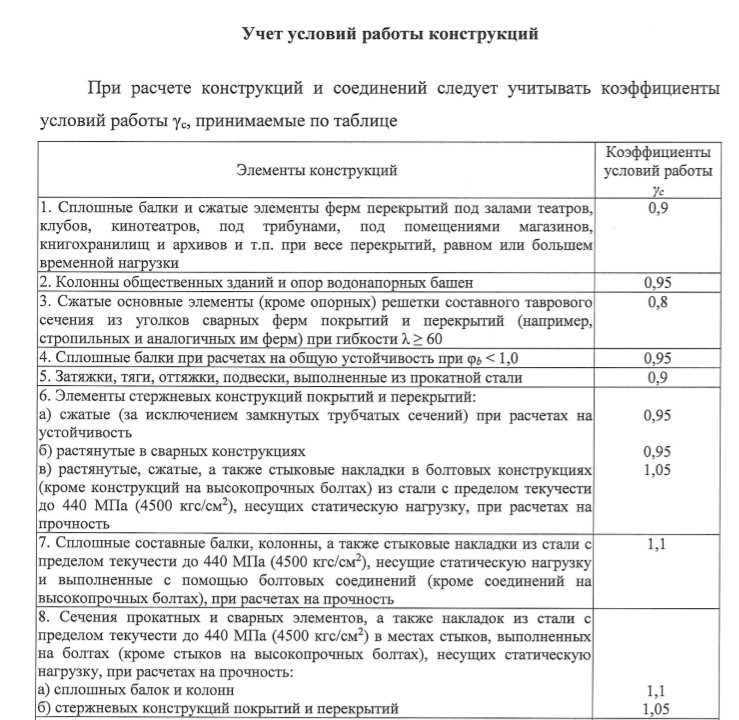 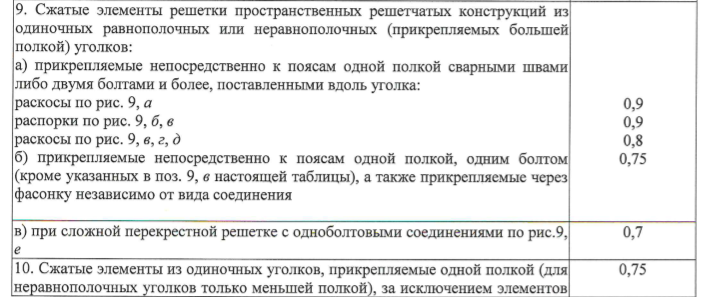 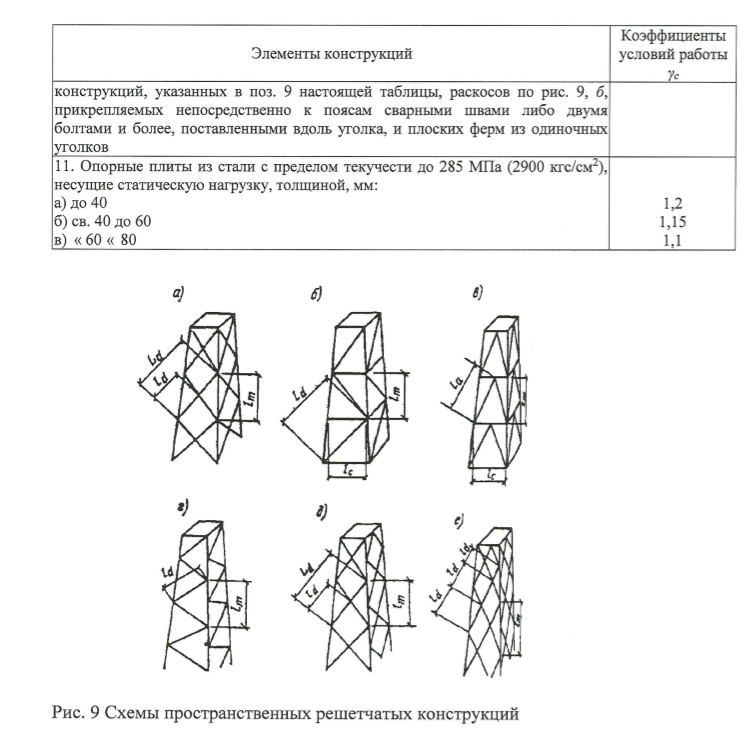 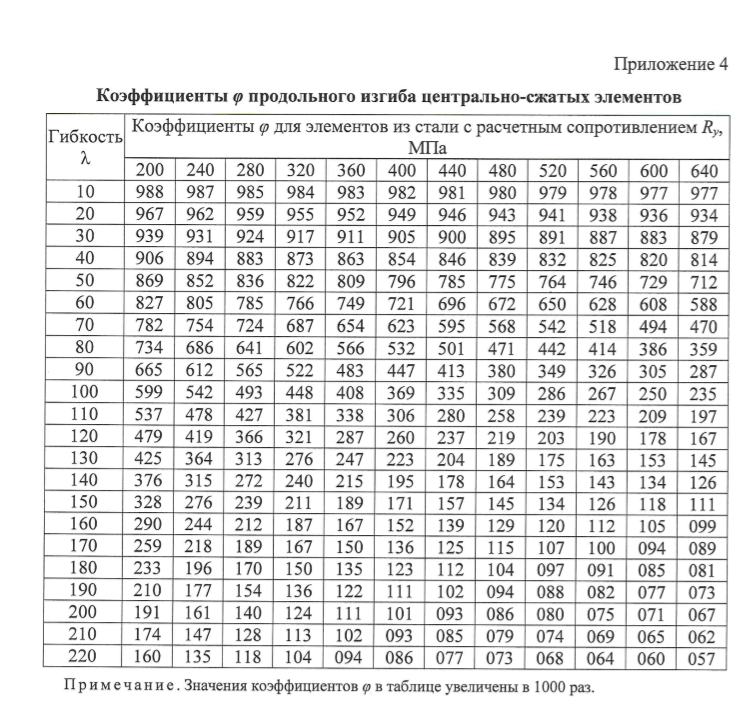 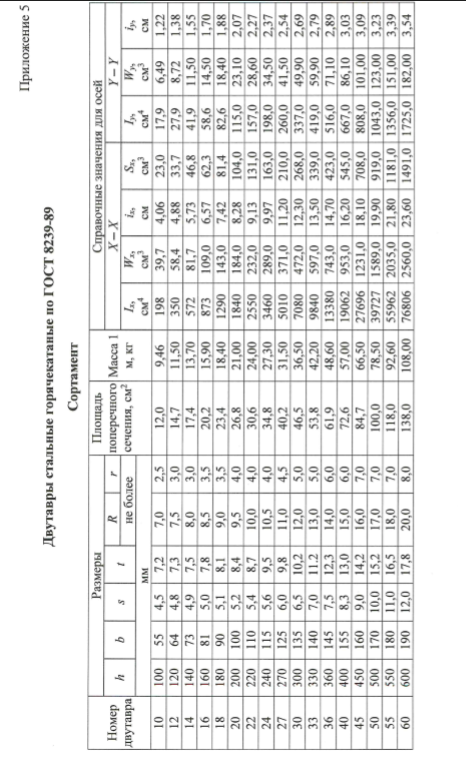 